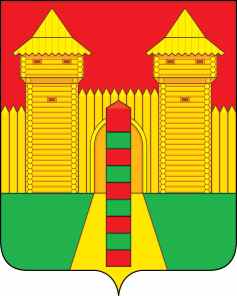 АДМИНИСТРАЦИЯ  МУНИЦИПАЛЬНОГО  ОБРАЗОВАНИЯ «ШУМЯЧСКИЙ   РАЙОН» СМОЛЕНСКОЙ  ОБЛАСТИПОСТАНОВЛЕНИЕот 09.03.2022г. № 85        п. ШумячиВ соответствии с Уставом муниципального образования «Шумячский район» Смоленской области, на основании пункта 4 части 1 статьи 56 Жилищного кодекса Российской Федерации, решения комиссии по жилищным вопросам при Администрации муниципального образования «Шумячский район» Смоленской области от 05.03.2022 годаАдминистрация муниципального образования «Шумячский район»                          Смоленской областиП О С Т А Н О В Л Я Е Т:1. Снять с учета в качестве нуждающихся в улучшении жилищных условий     Полякову Кристину Леонидовну, 11.08.1996 года рождения, в составе семьи из                    четырех человек, в том числе: Шаравина Ангелина Максимовна – дочь, 10.01.2016 года рождения, Шаравина Екатерина Максимовна – дочь, 09.09.2017 года рождения,  Шаравин Никита Максимович – сын, 10.06.2019 года рождения. 2. Признать утратившими силу постановление Администрации                                        муниципального образования «Шумячский район» Смоленской области от 13.12.2019 № 569 «О признании нуждающимся в улучшении жилищных условий».3. Настоящее постановление вступает в силу со дня его подписания.О снятии с учета в качестве нуждающихся в улучшении жилищных условий Глава муниципального образования «Шумячский район» Смоленской областиА.Н. Васильев